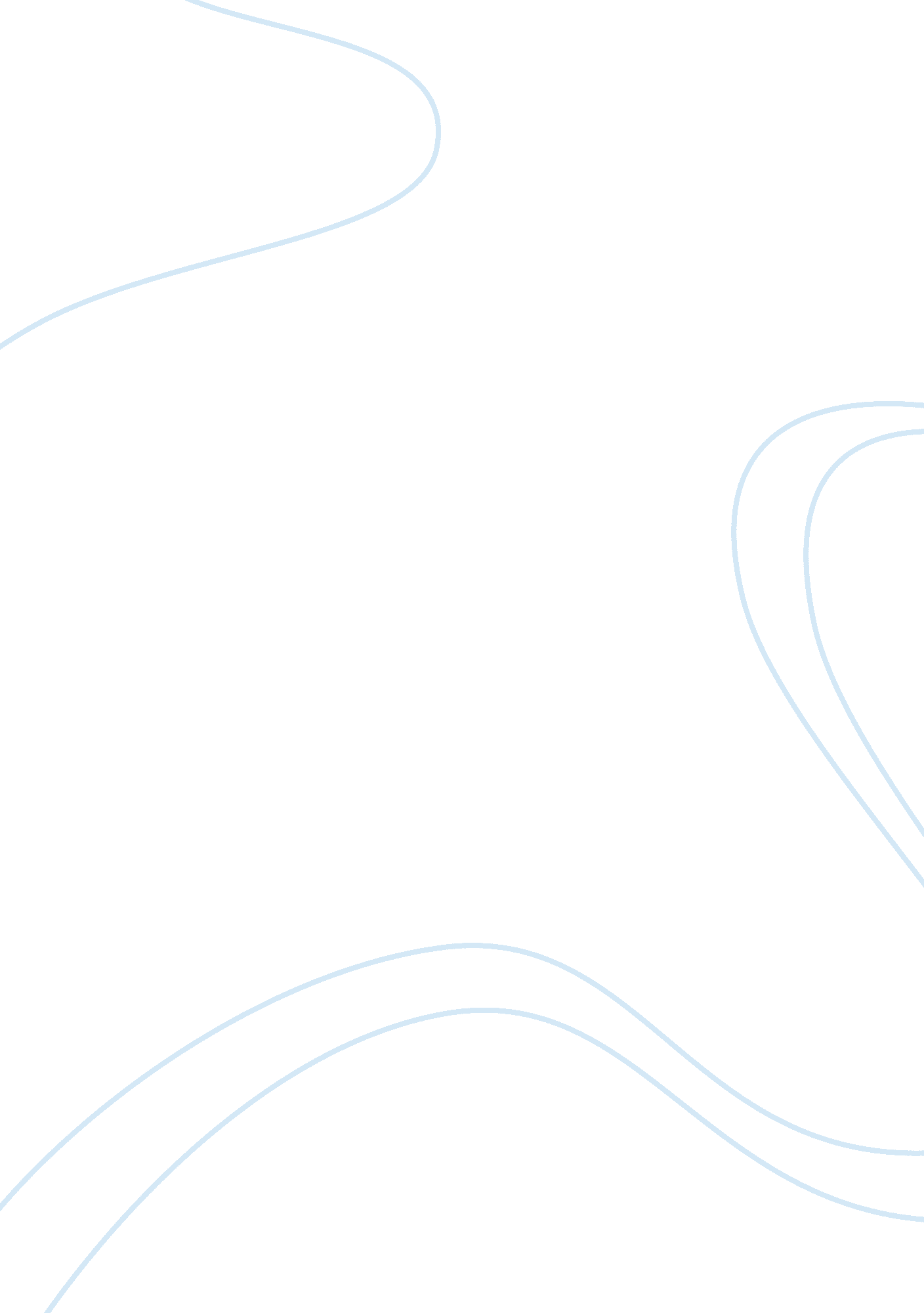 Field study format essay sampleExperience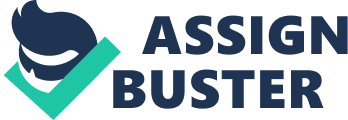 Your Target 
At the end of this activity, you will be able to identify the principles in teaching – learning activities, manuals and other instructional materials used by the teacher in selected subjects. Your Way Learning how to apply the teaching principles in a classroom setting is something you aspire for. Initially, you would need to observe and describe how it is manifested in the real classroom. To hit your Target, work your way through these steps: Step 4. Reflect on your experience. 
Step 3. List down the instructional materials used by the teacher to facilitate learning. Step 2. Observe the cognitive, metacognitive, and motivational processes in the classroom. Step 1. Observe at least three classes and describe the principles of teaching and learning used by the teacher. Your Tools As you visit a school and observe classes, use the activity forms to document your observation and write your insights or reflections. OBSERVATION SHEET 
Name of the School Observed: Krislizz International Academy 
School Address: Capitol Hills Subd. Brgy Lapidario, Trece Martires, Cavite Date of Visit: September 20, 2011 
Grade/Year Level: I – FaithSubject Area: English Literature What principles in teaching – learning were commonly applied? What instructional materials were used in teaching? Which of the principles in teaching facilitate the cognitive, metacognitive and positive motivational processes of learning? FIELD STUDY 2 Experiencing the Teaching – Learning Process LEARNERS’ CHARACTERS AND NEEDS Name of FS Student: 
Course: Year & Section: 
Resource Teacher: Signature: 
Cooperating School: Your Target 
At the end of this activity, you will be able to identify and describe the teacher’s activity and the behaviour of the learners in these activities. Your Way 
After observing the principles of teaching and learning in the classroom setting, you will now start the journey through the methods, strategies and approaches of teaching and learning by first observing an actual classroom teaching. To hit your Target, work your way through these steps: Step 4. Reflect on your experience. 
Step 3. Confer with the teacher regarding observable and significant events. Step 2. Record and highlight observable and significant event(s) in such teaching-learning activities and events. Step 1. Make a journal about the tasks performed by the teachers as they teach their lesson noting patterns and variety. Your Tools 
As you visit a school and observe the teaching – learning practices, use the activity forms to document your observation and write your insights and reflections. MY JOURNAL 
Name of the School Observed: Krissliz International Academy 
School Address: Capitol Hills Subd. Brgy Lapidario, Trece Martires, Cavite Date of Visit: September 20, 2011 Grade/Year Level: Second Year Subject Area: Algebra Topic: Sum and Product of Quadratic Root Description of Teaching Strategies: Description of Learning Activities: Description of Learner’s Participation (proportion of learners who participated and quality of participation): Very Active (3) 
Active (8 – 12) 
Not Active (0 – 9) Signature over Printed Name of FS Student 
Attested by 
Cooperating Teacher 
Scribble a brief reflection of your feelings and insights from your observation experience. 